Быть здоровым – это здорово11.06.2021г. в рамках профилактической акции «Мы - за здоровый и безопасный отдых!» на базе летнего оздоровительного лагеря «ООН» учреждения образования прошёл конкурс рисунков на асфальте «Быть здоровым – это здорово». Дети с удовольствием рисовали то, что, по их мнению, приносит радость: это и полезные продукты и физические упражнения и многое другое. Конкурс прошёл весело и познавательно.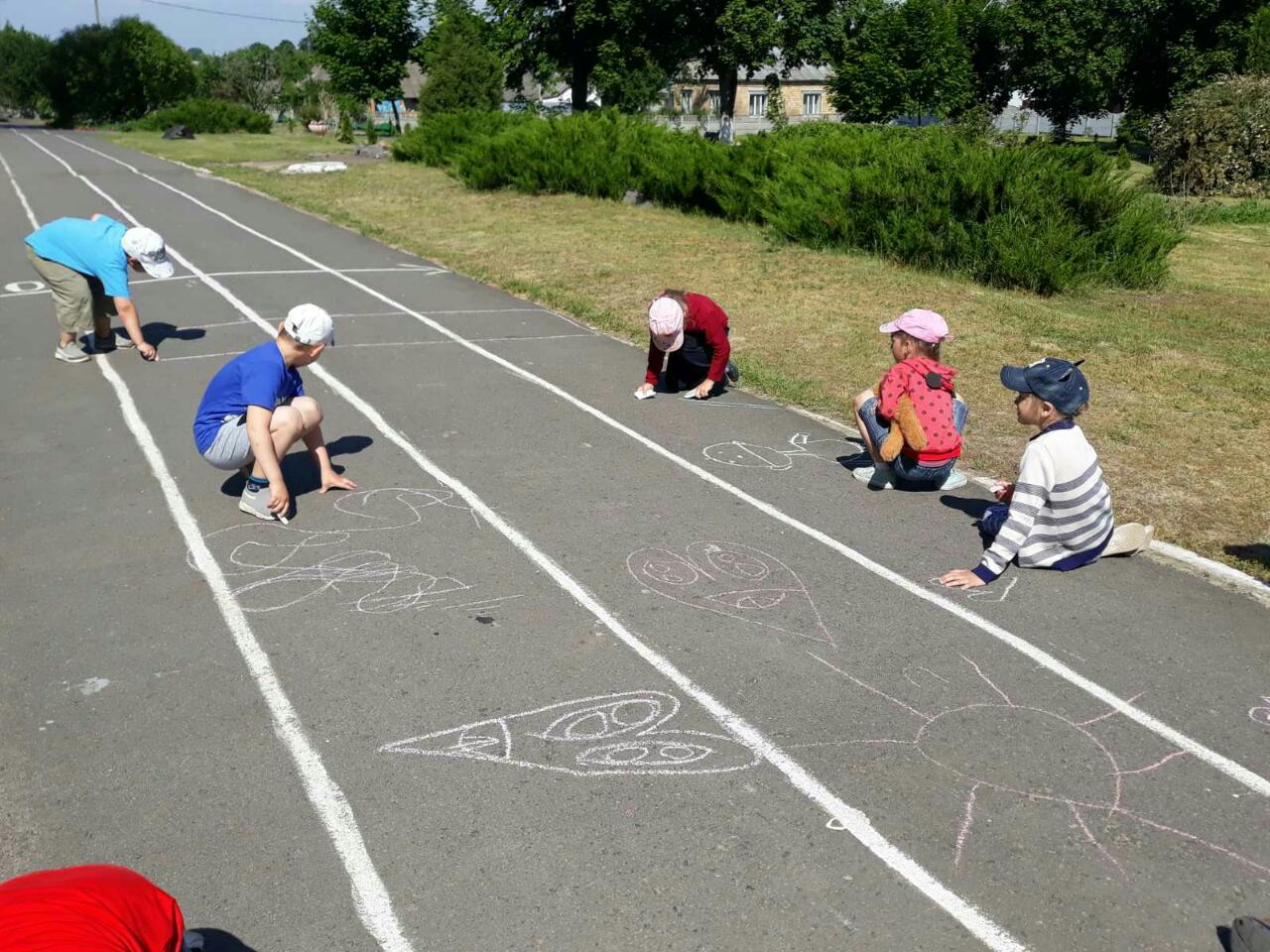 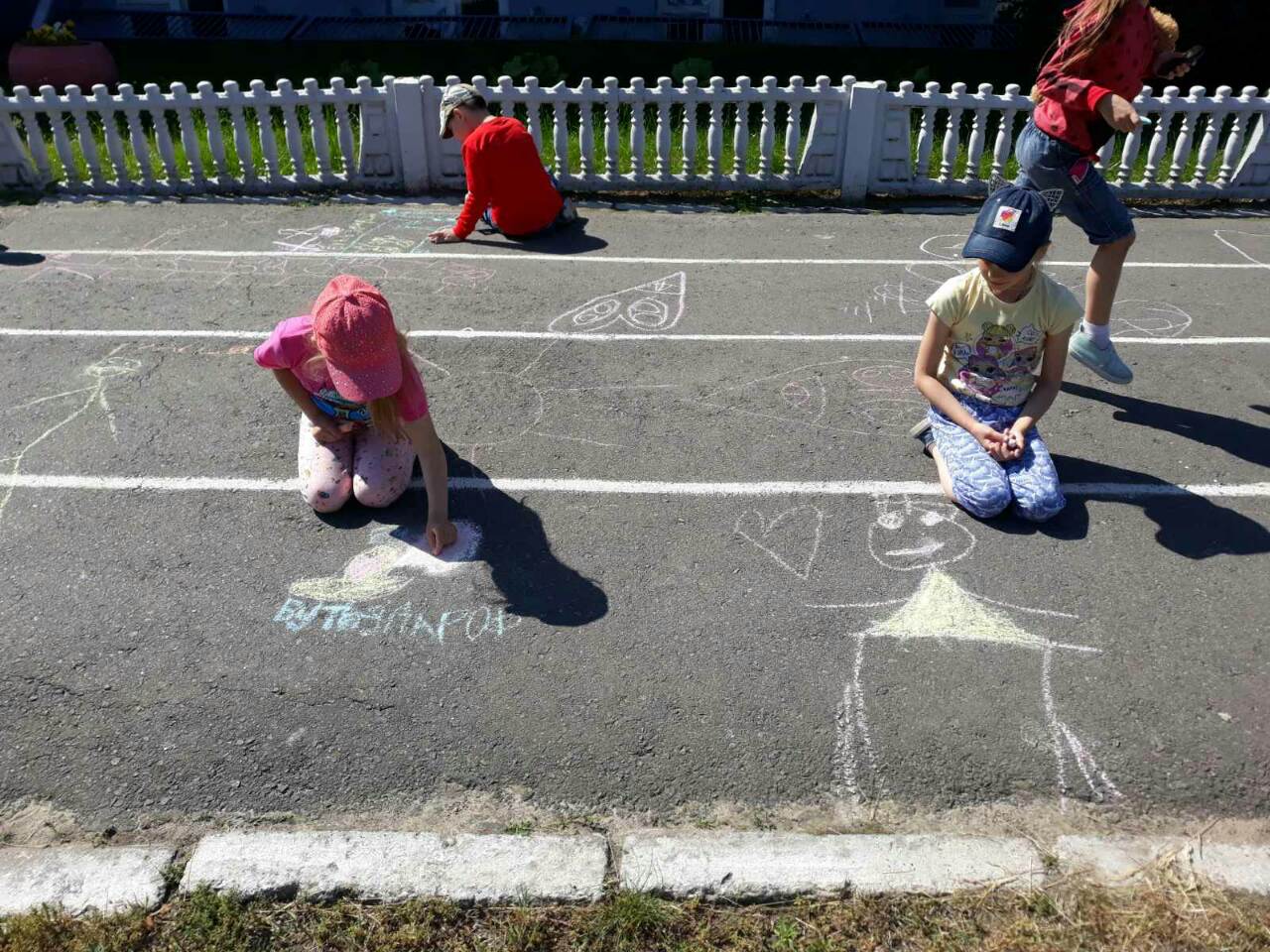 